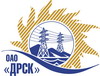 Открытое акционерное общество«Дальневосточная распределительная сетевая  компания»ПРОТОКОЛ рассмотрения  заявок участников ПРЕДМЕТ ЗАКУПКИ: открытый электронный запрос предложений № 394 832 на право заключения Договора на выполнение работ для нужд филиала ОАО «ДРСК» «Амурские электрические сети» Ремонт ВЛ-35 кВ Возжаевка-Заречное (закупка 2055 раздела 1.1. ГКПЗ 2014 г.).Плановая стоимость: 1 910 953,0 руб. без учета НДС. Указание о проведении закупки от 23.07.2014 № 182.ПРИСУТСТВОВАЛИ: постоянно действующая Закупочная комиссия 2-го уровня.ВОПРОСЫ ЗАСЕДАНИЯ ЗАКУПОЧНОЙ КОМИССИИ:О признании предложения ОАО «ВСЭСС» г. Хабаровск не  соответствующим условиям закупки.О признании предложения ООО «Энергострой» г. Благовещенск не  соответствующим условиям закупки.О признании предложения ООО «ДЭМ» г. Благовещенск не  соответствующим условиям закупки.О признании предложений соответствующими условиям закупки.О предварительной ранжировке предложений участников закупки. О проведении переторжки.ВОПРОС 1 «О признании предложения ОАО «ВСЭСС» г. Хабаровск не  соответствующим условиям закупки»РАССМАТРИВАЕМЫЕ ДОКУМЕНТЫ:Протокол процедуры вскрытия конвертов с заявками участников.Сводное заключение эксперта Моториной О.А.Предложения участников.ОТМЕТИЛИ:Заявка ОАО «ВСЭСС» г. Хабаровск (цена, указанная на ЭТП 1 335 000,00 руб. без НДС) содержит достаточные для ее отклонения причины, заключающиеся в несоответствии заявки требованиям извещения о закупке и Закупочной документации, а именно:Предложение участника не поступило в электронный сейф закупки на ЭТП. В соответствии с п. 2.6.7 Закупочной документации такое предложение не рассматривается.ВОПРОС 2 «О признании предложения ООО "Энергострой"  г. Благовещенск не  соответствующим условиям закупки»РАССМАТРИВАЕМЫЕ ДОКУМЕНТЫ:Протокол процедуры вскрытия конвертов с заявками участников.Сводное заключение эксперта Моториной О.А..Предложения участников.ОТМЕТИЛИ:Заявка ООО "Энергострой" г. Благовещенск (цена, указанная на ЭТП 1 445 000,00 руб. без НДС) содержит достаточные для ее отклонения причины, заключающиеся в несоответствии заявки требованиям извещения о закупке и Закупочной документации, а именно:Предложение участника не поступило в электронный сейф закупки на ЭТП. В соответствии с п. 2.6.7 Закупочной документации такое предложение не рассматривается.ВОПРОС 3 «О признании предложения ООО "ДЭМ"  г. Благовещенск не  соответствующим условиям закупки»РАССМАТРИВАЕМЫЕ ДОКУМЕНТЫ:Протокол процедуры вскрытия конвертов с заявками участников.Сводное заключение эксперта Моториной О.А.Предложения участников.ОТМЕТИЛИ:Заявка ООО "ДЭМ" г. Благовещенск (цена, указанная на ЭТП 1 600 000,00  руб. без НДС) содержит достаточные для ее отклонения причины, заключающиеся в несоответствии заявки требованиям извещения о закупке и Закупочной документации, а именно:Общая стоимость предложения (цена, указанная в оферте Участника 1 769 236,0 руб. без НДС) не соответствует последней ставке Участника на ЭТП. В соответствии с п. 2.6.7 Закупочной документации такое предложение не рассматривается.ВОПРОС 4 «О признании предложений соответствующими условиям закупки»РАССМАТРИВАЕМЫЕ ДОКУМЕНТЫ:Протокол процедуры вскрытия конвертов с заявками участников.Сводное заключение экспертов Моториной О.А., Осинцева Ю.Е., Лаптева И.А.Предложения участников.ОТМЕТИЛИ:Предложения ООО "ЭЛМОНТ" г. Благовещенск, ООО ФСК "Энергосоюз" г. Благовещенск признаются удовлетворяющими по существу условиям закупки. Предлагается принять данные предложения к дальнейшему рассмотрению. ВОПРОС 2 «О предварительной ранжировке предложений участников закупки»РАССМАТРИВАЕМЫЕ ДОКУМЕНТЫ:Протокол процедуры вскрытия конвертов с заявками участников.Сводное заключение экспертов Моториной О.А., Осинцева Ю.Е., Лаптева И.А.Предложения участников.ОТМЕТИЛИ:В соответствии с критериями и процедурами оценки, изложенными в документации о закупке, предлагается ранжировать предложения следующим образом:ВОПРОС 3 «О проведении переторжки»ОТМЕТИЛИ:Учитывая результаты экспертизы предложений Участников закупки Закупочная комиссия полагает  целесообразным проведение переторжки.РЕШИЛИ:Признать предложения ОАО «ВСЭСС» г. Хабаровск, ООО "Энергострой" г. Благовещенск, ООО "ДЭМ" г. Благовещенск не соответствующими условиям закупки. Признать предложения ООО "ЭЛМОНТ" г. Благовещенск, ООО ФСК "Энергосоюз" г. Благовещенск  соответствующими условиям закупки. Утвердить ранжировку предложений участников после поведения переторжки:1 место ООО "ЭЛМОНТ" г. Благовещенск2 место ООО ФСК "Энергосоюз" г. БлаговещенскПровести переторжку.Пригласить к участию в переторжке следующих участников: ООО "ЭЛМОНТ" г. Благовещенск, ООО ФСК "Энергосоюз" г. Благовещенск. Определить форму переторжки: заочная.Назначить переторжку на 26.08.2014  в 10:00 благовещенского времени.Место проведения переторжки: 675000, г. Благовещенск, ул. Шевченко 28, каб. 244.Техническому секретарю Закупочной комиссии уведомить участников, приглашенных к участию в переторжке о принятом комиссией решении.Ответственный секретарь Закупочной комиссии 2 уровня                               О.А.МоторинаТехнический секретарь Закупочной комиссии 2 уровня                                    О.В.Чувашова            №  450/УР-Рг. Благовещенск22 августа 2014 г.Место в ран-жировкеНаименование и адрес участникаЦена заявки, руб. Иные существенные условияНеценовая предпочтительность (в баллах на балльной шкалеот 3до 5)1ООО "ЭЛМОНТ" (675000, Амурская область, г. Благовещенск, ул. Нагорная 19)1 300 000,00 руб. без НДС (1 534 000,0 руб. с НДС) В цену включены все налоги и обязательные платежи, все скидки.Срок выполнения: октябрь-ноябрь 2014 г. Условия оплаты:  без аванса, остальные условия в соответствии с договором. Гарантия на своевременное и качественное выполнение работ, а также на устранение дефектов, возникших по вине подрядчика, составляет 36 месяца со дня подписания акта сдачи-приемки. Гарантия на материалы и оборудование, поставляемые подрядчиком не менее 36 месяцев.  Срок действия оферты до31.12.2014 г32ООО ФСК "Энергосоюз" (675007 Амурской области г. Благовещенск ул. Нагорная ,20/2 а/я 18;)1 650 000,00  руб. без НДС (1 947 000,0 руб. с НДС). В цену включены все налоги и обязательные платежи, все скидки.Срок выполнения: октябрь-ноябрь 2014 г. Условия оплаты:  без аванса, остальные условия в соответствии с договором. Гарантия на своевременное и качественное выполнение работ, а также на устранение дефектов, возникших по вине подрядчика, составляет 36 месяца со дня подписания акта сдачи-приемки. Гарантия на материалы и оборудование, поставляемые подрядчиком не менее 36 месяцев.  Срок действия оферты до10.11.2014 г3